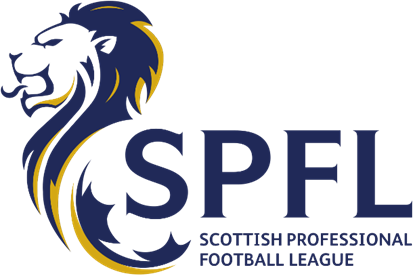 ND/MS25 November 2020The Rt Hon Nicola Sturgeon MSPFirst Minister of ScotlandThe Scottish GovernmentSt Andrew’s HouseRegent RoadEdinburghEH1 3DGDear First MinisterFrom your enthusiastic reaction to the magnificent achievement of the men’s Scottishnational team earlier this month, it’s clear you share a passion for our game.I am sure you are equally keen to safeguard the very future of Scotland’s national sport, whichhas been hit far harder by the lock-out than south of the border because it depends muchmore heavily on gate receipts.For almost nine months, and despite the enormous financial consequences, our clubs havefastidiously followed every directive and every instruction from your Government. Clubs,supporters and players have been hugely patient as we have played our full part in thenational effort to combat coronavirus.However, with the very welcome news that clubs in England are being allowed to bring backfans in limited numbers, we are seeking urgent talks with you to ensure that Scottish clubs,and Scottish fans are permitted to do the same in very short order.As you will know, every major club in Scotland has very detailed, well-founded plans in placefor safely returning fans back to stadiums. Thousands upon thousands of Scottish fans aresimply desperate to get back to watching their teams in the safety of a carefully-managed,open-air environment. Apart from supporter safety, there is no higher priority for our game.It’s now time to get the fans back.Scottish football is on its knees and clubs big and small the length and breadth of the countryare in the most dire straits, with income projected to drop by £100 million this season alone.Failure to get fans back in the very near future will sound the death knell for some of our bestloved clubs, which would be a tragedy on many levels, given the enormous contribution theymake to the economic, cultural and community life of our nation. No-one wants that tohappen.Cont’d…/Page 225 November 2020The Rt Hon Nicola Sturgeon MSPFirst Minister of ScotlandThe Scottish GovernmentYou alone have the chance to put a much-needed smile on the faces of millions of Scottishfootball fans, giving them an early Christmas present by quickly approving the carefully managed return of fans across the country.The response amongst Scottish supporters to the news about English football fans returninghas been resounding and, having taken extensive soundings at all levels of our game, I havebeen asked to request an emergency meeting with you, because time is really against us.Together with senior representatives from our clubs, we are entirely at your disposal. We willmeet with you under any circumstances, remotely or in person, day or night, to fit in with yourbusy schedule and we eagerly await your response.Yours sincerelyNeil DoncasterChief Executive